ELCOMA       ELECTRIC LAMP AND COMPONENT MANUFACTURERS’ ASSOCIATION OF INDIA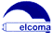 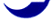 ELCOMA website: www.elcomaindia.comAPPLICATION FORM FOR MEMBERSHIPPlease return this proforma duly completed and with DD / Cheque in Favour ‘ELCOMA’ payable at Delhi and other documents send to: Amal Sengupta, General Manager , ELCOMA, 122, 1st Floor, DLF Tower-A, District Centre, Jasola Vihar, New Delhi 110025Tel: 91-11-41556644/46604947 Telefax: 91-11-46577582 E-mail: amalsengupta@elcomaindia.com, Cc: deepakkumar@elcomaindia.com,  Please Note:Minimum Value turnover is required to become a new member is Rs 10 Crores. The membership fee is to be paid as at present, but may be revised from time to time and the fee applicable at the time of approval will be charged.The applicant organisation should be a genuine manufacturer of lighting products in India. Traders and Importers are not allowed to become members.All new proposals for membership are to be finally approved by the Governing Body which meets once in three months.In Part II of the form, the applicant can request an Elcoma member to endorse which is mandatory. In case this is not possible, the Secretary General will visit or organise a visit by an Elcoma member.Please enclose a copy of last  Balance sheet, Product catalogues, Registration certificate (in case of Small Scale Sector)The fees for membership w.e.f. 1st April 2022 is as under:ONE TIME ENTRANCE FEE: Ordinary Member Rs. 4000. Associate Member Rs 2000 (Only for Associations) Annual Fees and Membership ClassificationsCategory classifications:Category 	             SMALL SCALE SECTOR		Annual Feea. 	Small Scale with turnover between Rs. 10 Cr to Rs. 20 Cr	Rs.    25,000             ORGANIZED SECTORb. 	Turnover between Rs. 20 Cr to Rs. 50 Cr			Rs.    50,000c. 	Turnover between Rs. 50 Cr to Rs. 100 Cr 			Rs.    75,000d. 	Turnover between Rs. 100 Cr to Rs. 200 Cr			Rs. 1,50,000e. 	Turnover between Rs. 200 Cr to Rs. 400 Cr  			Rs. 3,00,000f.     Turnover between Rs. 400 Cr to 800 Cr			Rs. 4,00,000g.    Turnover between Rs. 800 Cr to 1000 Cr			Rs. 5,50,000h. 	Turnover > Rs. 1000 Cr					Rs. 6,00,000Note:  Add GST @ rate of 18% on category A to H Elcoma GST no. : 07AAATE0234A1ZLPART - IName of the firm:		______________________________________Contact Person and designation       ______________________________________Address	:			______________________________________					______________________________________	Telephone No.        _______________________  Fax No. _____________________			Mobile No.: 			______________________________________	E-mail				______________________________________	Website address:			______________________________________Type of organization	Public Limited/Private Limited / Partnership Firm/ Small Scale IndustryNames of Directors / Partners/Proprietor 	_______________________________________						_______________________________________						_______________________________________Products Manufactured: 		□ GLS		□ FTL			□ HID		□ Halogen	□ CFL		□ LED 		□ LED Luminaires		□ LED components 	 □ Starters	□ Ballasts	□ Luminaires	□ Glass Shell		□ Lead Glass		□ Fluo. Powder	□ Filaments	□ Caps		□ Others (Specify)Products Marketed	 	□ GLS		□ FTL			□ HID		□ Halogen	□ CFL		□ LED 		□ LED Luminaires		□ LED components 	 □ Starters	□ Ballasts	□ Luminaires	□ Glass Shell		□ Lead Glass		□ Fluo. Powder	□ Filaments	□ Caps		□ Others (Specify)Trade Mark / Brand name of products manufactured     	           ___________________Industrial Licence No.:   _________________   SSI Registration No.:   ___________________Sales-tax Registration No:		 __________________Income-tax P A N / T A N No: 	___________________GST No.: ________________________________________Share Capital:			________________________________________Paid Up Capital:	      		________________________________________No. of employees:		________________________________________No. Of production Units and locations 	__________________________________________________________________Value turnover from Lighting Business for the last 3 years:		 Year______Value Rs. Crores _________   Year ______Value Rs. Crores _________Year ______Value Rs. Crores _________Are you a member of any other Lighting Association? If Yes, please mention name of the Association ________________________________________________________Type of membership applying for:		     Ordinary Member / Associate MemberDate…………………..	Seal  					Signature	DesignationPART – IIREPORT ON VISIT TO APPLICANT’S SITE OFFICE / MANUFACTURING UNITName of Interviewer 					DesignationOrganizationPerson Contacted					DesignationSite Visited		[ ] Office	[ ] Manufacturing UnitDetails of Discussions: ___________________________________________________________________________________________________________________________I have verified the details given in the application and find that the information provided is Correct / Not Correct. The Applicant is Suitable / Not Suitable for ELCOMA MembershipSignature							DatePART – IIIVERIFICATION BY ELCOMAWe have checked and verified details and documents of the applicant and find the details correct and hence they are eligible for Elcoma MembershipDate									SECRETARY GENERAL PART – IVAPPROVAL BY THE GOVERNING BODYThe Proposed application presented before the Governing Body Meeting held at _______________ on _______________________ and the same was APPROVED / NOT APPROVED for ELCOMA MembershipPRESIDENT				VICE-PRESIDENT			TREASURER